FAKULTAS KEGURUAN DAN ILMU PENDIDIKAN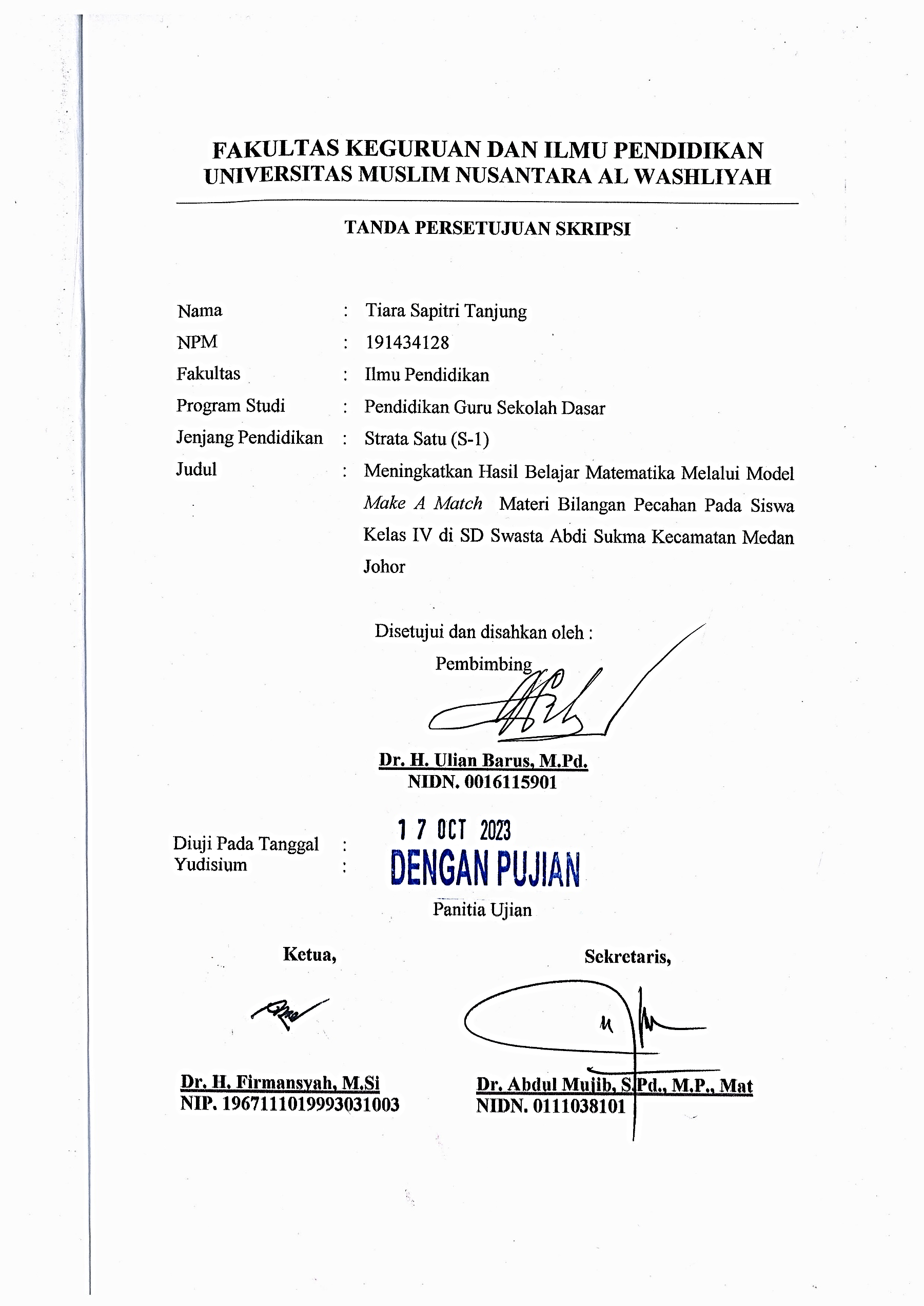 UNIVERSITAS MUSLIM NUSANTARA AL WASHLIYAHTANDA PERSETUJUAN SKRIPSI Nama	:  	Tiara Sapitri TanjungNPM	:  	191434128Fakultas	:  	Ilmu PendidikanProgram Studi	:  	Pendidikan Guru Sekolah DasarJenjang Pendidikan	:  	Strata Satu (S-1)Judul	:	Meningkatkan Hasil Belajar Matematika Melalui Model Make A Match  Materi Bilangan Pecahan Pada Siswa Kelas IV di SD Swasta Abdi Sukma Kecamatan Medan JohorDisetujui dan disahkan oleh :PembimbingDr. H. Ulian Barus, M.Pd.NIDN. 0016115901Diuji Pada Tanggal	: Yudisium		:Panitia UjianKetua,Sekretaris,Dr. H. Firmansyah, M.SiDr. Abdul Mujib, S.Pd., M.PMatNIP. 1967111019993031003 NIDN. 0111038101